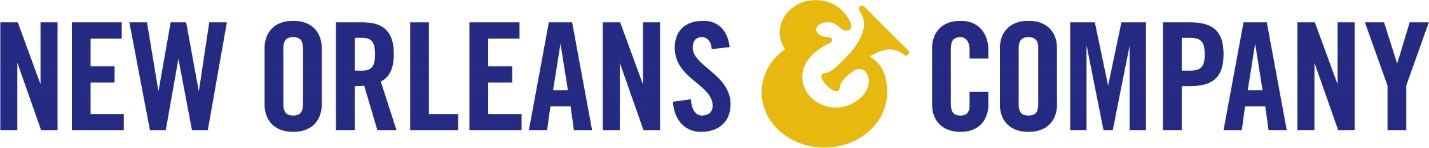 2021 FALL INTERNSHIPSCOMMUNICATIONS & PUBLIC RELATIONSSeeking communications major who is interested in a career in public relations for paid internships every semester.  Individual will gain valuable, real-world experience in a fast-paced department and will assist with, but not limited to, the following tasks: press release writing, media relations, press trip planning, convention marketing, daily news clip management, social media/website updates, data entry, research and administrative work.PUBLIC AFFAIRSNew Orleans & Company is looking for an intern to assist the Public Affairs department with day to day tasks, including but not limited to monitoring hospitality and tourism matters, assisting with planning and executing community events and provide support for our advocacy platform.TOURISM SALESSeeking an intern studying hospitality and tourism management, communications, marketing, or other related field to assist with multiple Advertising, Marketing and Sales projects including, but not limited to creative writing, website editing, itinerary generation/ updating, familiarization tour planning, advertising, presentation creation and photo selections. Assist in providing clerical and project support for Tourism Department, including research, computer data entry, leads, itineraries, welcome packets, mailings of materials, servicing client requests and updating client files as directed by Sales Managers. International language skills a plus, but not required.